ПРАВИЛА ПОВЕДЕНИЯ НА УЛИЦЕВыходя на улицу, нужно привести себя в порядок(причесаться, осмотреть свою одежду, протереть обувь).Быть внимательным к окружающим (не расталкивать людей; уступать дорогу  старшим и тем, кто спешит; остановившись, не мешать другим людям).Говорить вежливые слова (спасибо, пожалуйста, разрешите пройти, будьте добры и другие)Ходить по отведенным пешеходам дорожкам (не топтать газоны).Не кричать громко, не переговариваться через улицу. Если ты идешь с товарищами, не занимай весь тротуар.Не бросать мусор. Не портить оборудование на детских площадках, фасады домов.Соблюдать правила дорожного движения.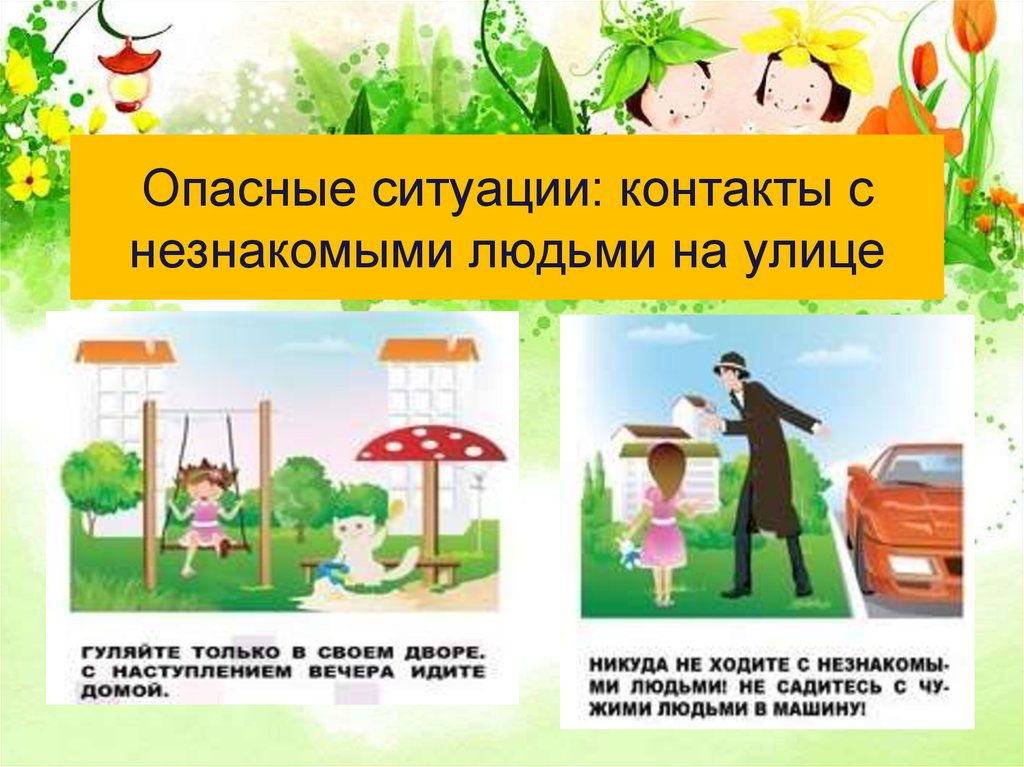 Вопросы к детям:Как нужно себя вести на улице?Если ты съела конфету, куда денешь фантик?Какие вежливые слова ты знаешь?